Training Extension Request Form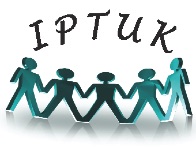 Name: Email Address: Date:On completion, please send this form to the IPT UK Administrator at contact@iptuk.netPlease note that training extension requests are presented to the Training Committee, who will review your request at their next scheduled meeting. You will then be informed of their decision via email.Dates of original IPT/IPT-A trainingWhere did you attend training?IPT/IPT-A casework completed to date(please include details of completed and incomplete cases)# of sessions# of audio/video submissions passedCase summary complete? (Y/N)Case passed? (Y/N)IPT/IPT-A casework completed to date(please include details of completed and incomplete cases)Client 1IPT/IPT-A casework completed to date(please include details of completed and incomplete cases)Client 2IPT/IPT-A casework completed to date(please include details of completed and incomplete cases)Client 3IPT/IPT-A casework completed to date(please include details of completed and incomplete cases)Client 4IPT/IPT-A casework completed to date(please include details of completed and incomplete cases)Client 5IPT/IPT-A casework completed to date(please include details of completed and incomplete cases)Client 6IPT/IPT-A casework completed to date(please include details of completed and incomplete cases)Client 7IPT/IPT-A casework completed to date(please include details of completed and incomplete cases)Client 8Reason for delay in completing trainingHave you completed any IPT/IPT-A related CPD since your original IPT/IPT-Atraining? Please provide details.Do you have supervision in place?If so, with whom?How long an extension is being requested?